Our 4-H Alberta programs are made possible by the generous support of our partners and sponsors. Without their help, we would not be able to provide amazing and fun youth programs.Please make sure to thank them if you meet them in our communities. It would also be great if you could write a thank you note to the following 4-H Alberta xxxx Program and send it to:4-H Alberta RR1, Site 7, Box 10Westerose, AB, T0C 2V0Thank you, 4-H Alberta Partners and Supporters, for all you do in our communities!!Our 4-H Alberta programs are made possible by the generous support of our partners and sponsors. Without their help, we would not be able to provide amazing and fun youth programs.Please make sure to thank them if you meet them in our communities. It would also be great if you could write a thank you note to the following 4-H Alberta xxxx Program and send it to:4-H Alberta RR1, Site 7, Box 10Westerose, AB, T0C 2V0Thank you, 4-H Alberta Partners and Supporters, for all you do in our communities!!DIAMOND CLOVER SPONSOR DIAMOND CLOVER SPONSOR 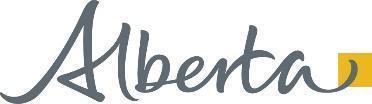 Website: www.alberta.ca EMERALD CLOVER SPONSORSEMERALD CLOVER SPONSORS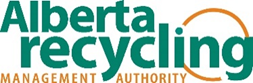 Elizabeth GrayPublic information ManagerWebsite: www.albertarecycling.ca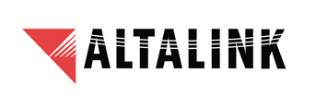 Amanda SadleirManager, Corporate CommunicationsWebsite: www.altalink.com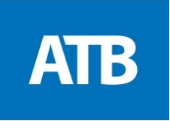 Katie McPhedranSponsorship & Events Coordinator, Community InitiativesBrand Website: www.atb.com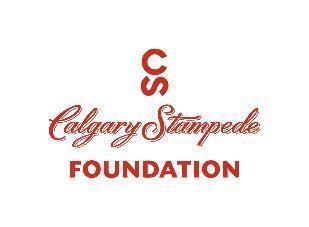 Janette MacmillanManager, Agriculture Event Presentations/ Agriculture and Western EventsWebsite: www.calgarystampede.com 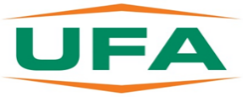 Kimberly MacDonaldManager, Community InvestmentWebsite: www.ufa.com GOLD CLOVER SPONSORSGOLD CLOVER SPONSORS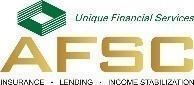 Carmen PezdericSponsorship CoordinatorWebsite: https://afsc.ca/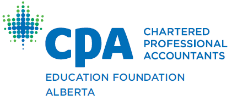 Nike FabiyiOfficer, RecruitmentWebsite: https://www.cpaalberta.ca/Foundation 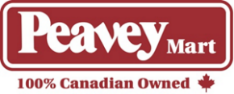 Kim GillisSponsorship & Community Engagement CoordinatorWebsite: www.tscstores.com or www.peaveymart.com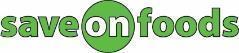 Ken ClarkGeneral Manager, MeatsWebsite: https://www.saveonfoods.com/ SILVER CLOVER SPONSORSSILVER CLOVER SPONSORS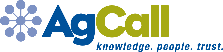 Curtis ButcherDirector Support ServicesWebsite: www.agcall.com 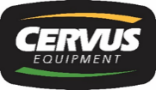 Dionne BarnstableMarketing AdvisorWebsite: www.cervusequipment.com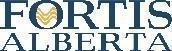 Debbie BoweringCommunity Investment AdvisorWebsite: https://www.fortisalberta.com/ 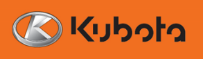 Don McClughanRegional Sales Manager Alberta, Kubota Canada Ltd.Website: www.kubota.com 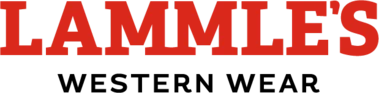 Jeff LammleWebsite: www.lammles.com  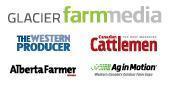 Carla Vipond Vice President of Marketing  Website: www.producer.comJenifer Snell
Governance and Communications Manager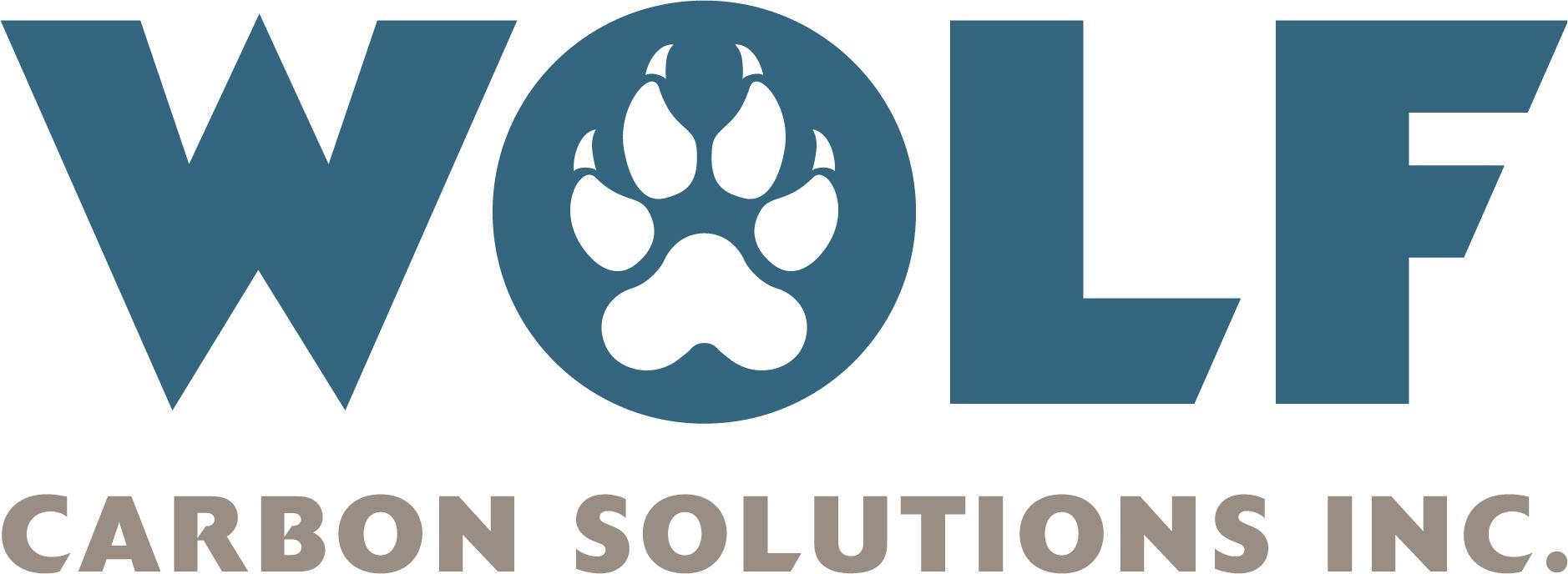 Website: https://www.wolfmidstream.com/Jenifer Snell
Governance and Communications ManagerWebsite: https://www.wolfmidstream.com/BRONZE CLOVER SPONSORSBRONZE CLOVER SPONSORS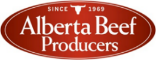 Katelyn LaverdureLead, Stakeholder CommunicationsWebsite: www.albertabeef.org 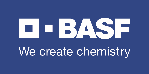 Taylor IwasiukBASF Grower RepresentativeLesley Pohlxarvio Customer ExperienceWebsite: www.basf.com/global/en.html 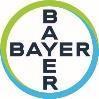 Trish JordanGovernment and Industry Affairs, Bayer Canada – Crop ScienceWebsite: www.cropscience.bayer.ca/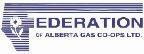 Kevin CrushCorporate Service ManagerWebsite: www.fedgas.com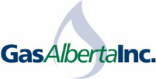 Allison MollerController, Gas Alberta Inc.Website: www.gasalberta.com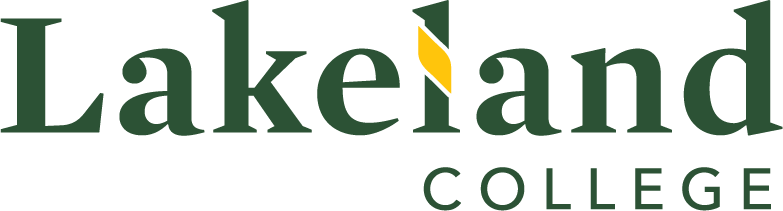 Josie Van LentDean, Agriculture ServicesWebsite: www.lakelandcollege.ca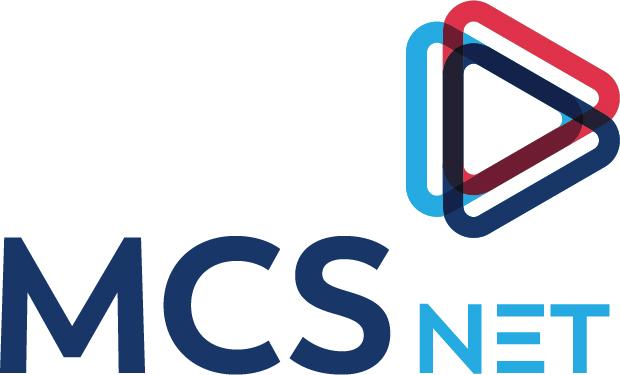 Robin LafranceMarketing CoordinatorWebsite: www.mcsnet.ca 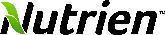 Rose LeckySenior Manager, Community Relations & Investment Website:  www.nutrien.com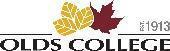 Jennifer FleckensteinAssociate Registrar Admissions & Recruiting Website: www.oldscollege.ca 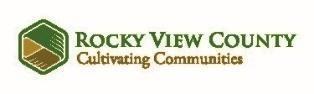 Laura PoileAgricultural Services Officer Address: www.rockyview.ca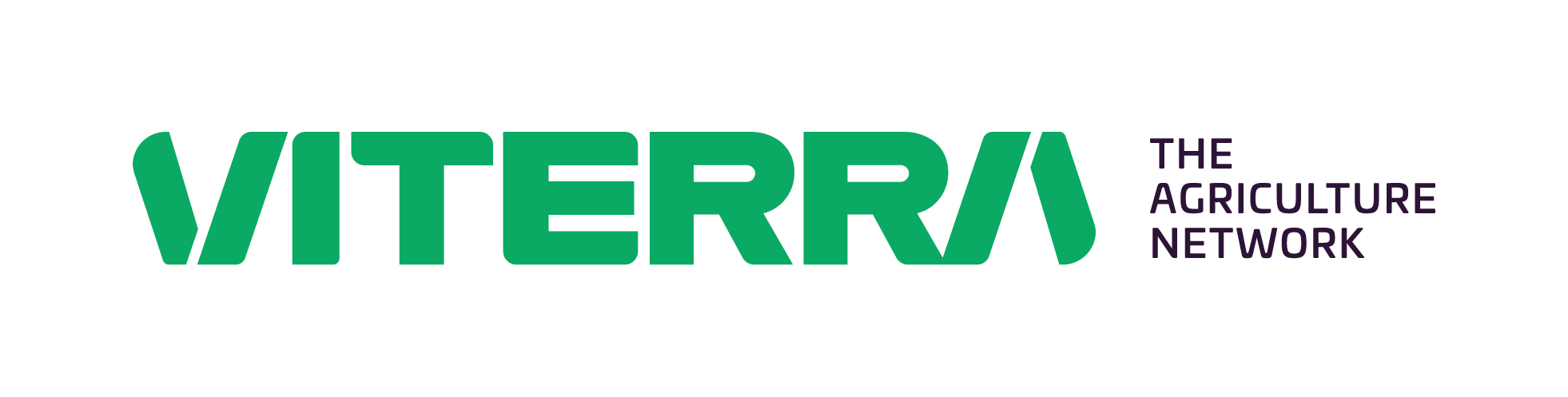 Jamie YoungSenior Corporate Affairs AdvisorWebsite: www.viterra.com/web/canadaGREEN CLOVER SPONSORSGREEN CLOVER SPONSORS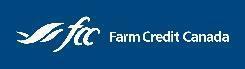 Desiree RattrayRegional Marketing Manager, Western CanadaWebsite: www.fcc-fac.ca/en.html 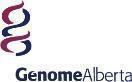 Mike SpearDirector of CommunicationWebsite: genomealberta.ca   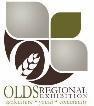 Tracy GardnerExecutive Director, Olds Regional Exhibition Website: www.oldsregionalexhibition.com  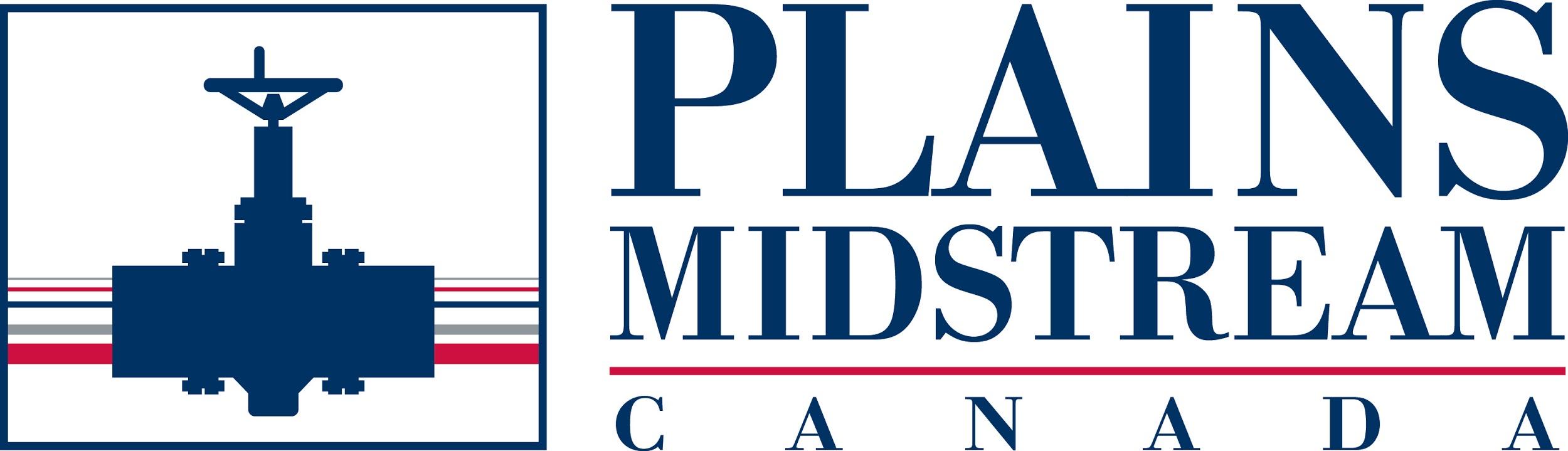 Kelsey ThenCommunications and Stakeholder RelationsWebsite: https://www.plainsmidstream.com/ WHITE CLOVER SPONSORSWHITE CLOVER SPONSORS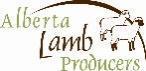 Ashley ScottExecutive DirectorWebsite: www.ablamb.ca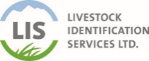 Cam CamdenManager, Livestock Identification Services Ltd.Website: www.lis-alberta.com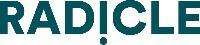 Andy HarrisDirector Business DevelopmentWebsite: https://radiclebalance.com/ 4-H ALBERTA FRIEND4-H ALBERTA FRIENDCanadian Sheep Breeders’ AssociationLinda BrandesGeneral ManagerWebsite: https://www.sheepbreeders.ca/ Second Chance LivestockWarren and Norine Moore4-H CANADA NATIONAL PARTNER4-H CANADA NATIONAL PARTNER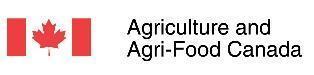 Website: www.agr.gc.ca/eng/agriculture-and-agri-food-canada/Taylor IwasiukBASF Grower RepresentativeLesley Pohlxarvio Customer ExperienceWebsite: www.basf.com/global/en.html 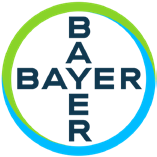 Trish JordanGovernment and Industry Affairs, Bayer Canada – Crop ScienceWebsite: www.bayer.com/ Desiree RattrayRegional Marketing Manager, Western CanadaWebsite: www.fcc-fac.ca/en.html 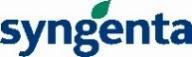 Website: www.syngenta.com/ 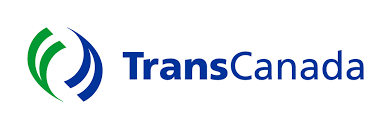 Website: www.tcenergy.com/ 